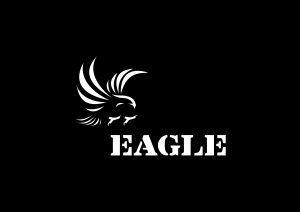 RAPPORT Janvier 20211. Points principaux			2. Investigations			3. Opérations4. Legal	5. Média6. Relations extérieures7. Management1. Points principauxLe mois de janvier n’a pas donné lieu à un opération d’arrestation mais nos équipes ont suivit des pistes prometteuses pour la suite.Le recrutement de nouveaux éléments est toujours en cours.Nous suivons toujours les cas de l’arrestation de septembre 2019, arrestation de 2 trafiquants en possession d’ivoire brut. L’affaire est toujours en instruction. L’affaire Kalil Touré, arrêté en octobre dernier en possession de 3 statues d’ivoire et 9 bracelets est également en instruction, avec ce dernier placé sous mandat de dépôt.Le chimpanzé saisi lors de l’arrestation de décembre est pris en charge par l’ONG Akatia et va de mieux en mieux grâce aux soins et à l’attention qui lui sont prodigué par des professionels.Nous avons également continué de collaborer avec les autorités ivoiriennes en poursuivant nos réunions avec l’OIPR, l’Office Ivoirien des Parcs et réserves, afin d’établir une méthode de collaboration entre EAGLE-Côte d’Ivoire et leurs éléments.2. Investigations3. OpérationsTableau des OpérationsPas d’opérations ce mois ci4. LegalLe département juridique a durant le mois de janvier :Assuré la formation des 2 juristes en testEffectué le suivi des 2 affaires en instructions : l’affaire San Kwam et N’douffou qui avaient été arrêtés avec 2 defenses d’éléphants en septembre 2019 et l’affaire Kalil Touré, arrêté en octobre 2020 avec 3 statues d’ivoire sculpté et 9 bracelets en ivoire. Les procès de ces 2 affaires ne sont pas encore programmés.5. MediaLes radios ont continué de diffuser les nouvelles de l’arrestation des 2 trafiquants de chimpanzé arrêté le 10 et 12 décembre 2020.Tableau des Médiashttps://www.dropbox.com/s/sgwt7mwanzy6b90/Radio%20abobo%20fm%20le%20flash.mp3?dl=0https://www.dropbox.com/s/5ileiy9f2wct64o/Radio%20abobo%20fm%20le%20journal.mp3?dl=0https://www.dropbox.com/s/r8lfvd7wzl0b9cw/Radio%20abobo%20fm%20le%20flash%202.mp3?dl=0https://www.dropbox.com/s/w3dhiivmvrrbtnh/Radio%20espoir%20portbouet%20le%20journal%205h.mp3?dl=0https://www.dropbox.com/s/qjsrgvdwa8hxb3s/Radio%20espoir%20portbouet%20le%20journal%2012h.mp3?dl=0https://www.dropbox.com/s/asfy4bnvd52cc9y/Radio%20espoir%20portbouet%20le%20journal%2019h.mp3?dl=0https://www.dropbox.com/s/t2hu9xjwr7wa86x/Radio%20treichville%20le%20flash%208h.mp3?dl=0https://www.dropbox.com/s/q3568iu7y6en9p5/Radio%20treichville%20le%20journal%20.mp3?dl=0https://www.dropbox.com/s/9bfpnjrcrckdoht/Radio%20treichville%20le%20journal%201.mp3?dl=0https://www.dropbox.com/s/vvbfyudcoqvmtkg/Radio%20Yopougon%20le%20flash%2010h.mp3?dl=0https://www.dropbox.com/s/h6ddqwg76pomf2o/Radio%20Yopougon%20le%20flash%2014h.mp3?dl=0https://www.dropbox.com/s/kf3pr8tkcvb7k87/Radio%20Yopougon%20le%20journal%201.mp3?dl=06. Relations extérieuresLe coordinateur et son Adjoint ont poursuivi leurs rencontres avec l’OIPR afin de mettre en place une collaboration entre les deux structures. L’OIPR est l’administration qui gère les Parcs Nationaux et Réserves de faunes.L’adjoint du coordinateur a rencontré le commissaire Agnimel de l’UCT afin de continuer la collaboration sur les enquêtes en cours.7. Management • Le management a poursuivi l’effort de recrutement de nouveaux enquêteurs en continuant le collage des affiches et les recrutements en ligne, ainsi que les entretiens afin de choisir les meilleurs pour la bonne marche du projet.Missions d’investigationsRégionNombre d’OpérationsNombre de trafiquants ciblés232026Nombre d’opérationsRégionsNombre de trafiquants arrêtésProduits de contrebande000Nombre de Missions(Préciser le lieu et raison)Nombre de trafiquants derrière les barreaux ce moi ci, préciser le lieuNombre de trafiquants jugés Les peines de prison ce mois ciNombre de trafiquants condamnés(Peine de prison)Nombres d’audiences suivies0 1A la Maison d’Arrêt et de Correction d’Abidjan (MACA)0000Nombre total de pièces médiatiques : 000TélévisionRadioPresse écriteInternet01200Nombre de rencontresPrise de contact pour demander collaborationSuivi d’accord de collaborationRatification de collaborationCollaboration sur affaires1200Nombre de coordinateur recruté00Nombre de juriste en test00Nombre d’enquêteur en test recruté00Nombre d’enquêteur en ligne en test recruté00Nombre de chargé média en test recruté00Nombre de formations dispensées à l’extérieur (police, agents des parcs …)00Nombre de formations internes (activistes du réseau EAGLE en mission dans le projet)00